Инструкция по получению бесплатного доступа к контенту МЭО 
на платформе «ЦОК» для педагогов1) Перейдите на сайт https://educont.ru/ 2) В верхнем меню для регистрации педагогов выберите пункт «Для преподавателей»3) Нажмите «Зарегистрироваться»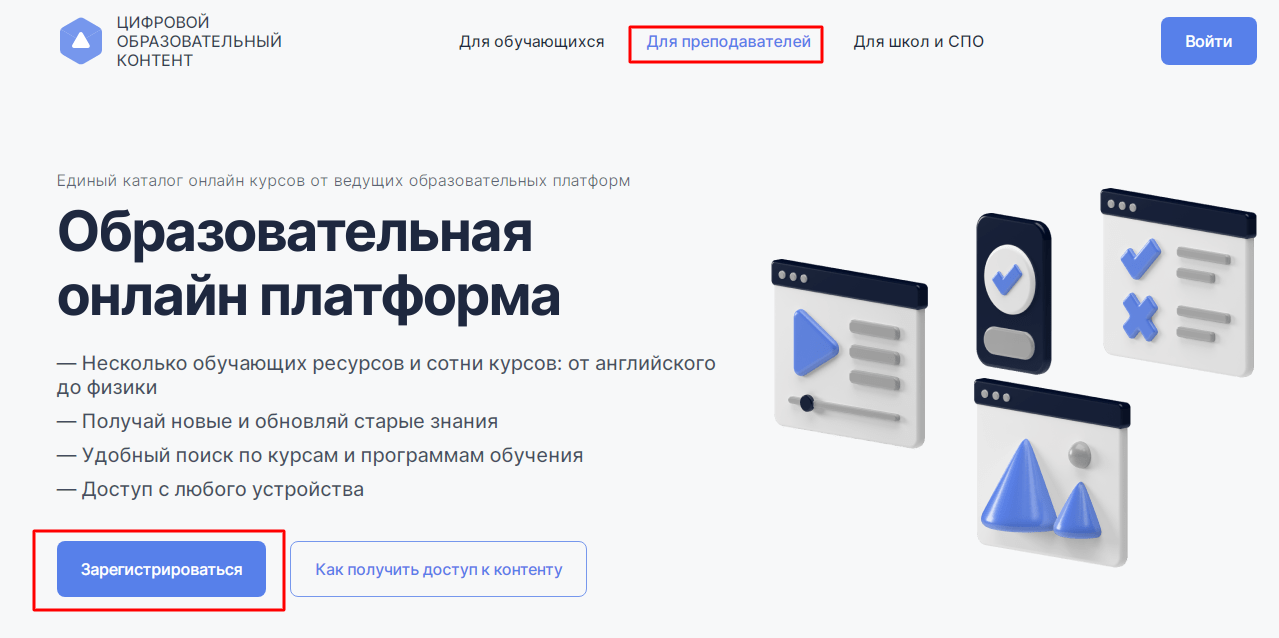 3) Выберите роль «Преподаватель» для регистрации и нажмите кнопку «Продолжить»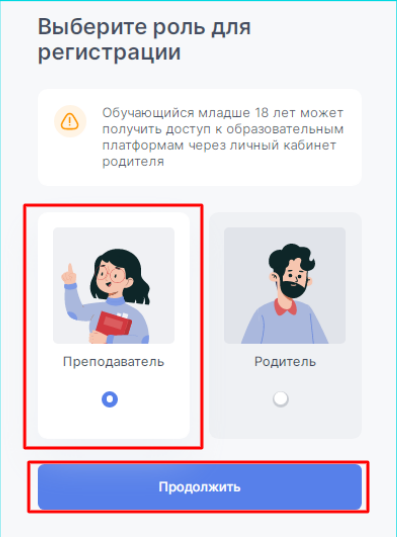 4) Введите Ваши контактные данные, ИНН, придумайте и введите пароль
Поставьте обязательную галочку подтверждения соглашения о персональных данныхНажмите «Зарегистрироваться»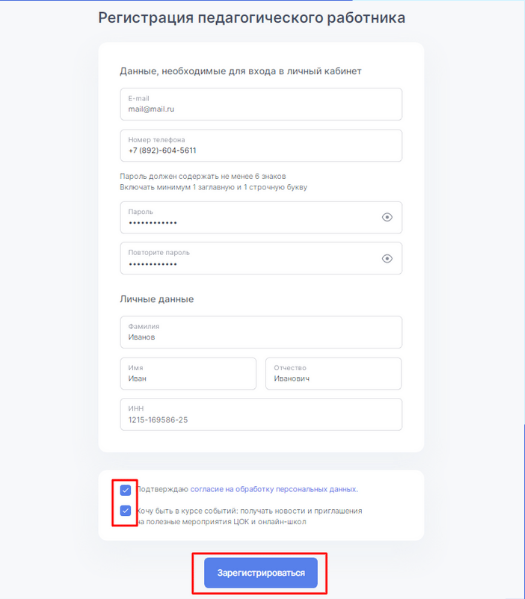 5) После регистрации Вы попадаете в личный кабинет пользователя.Для дальнейшей регистрации вам необходимо нажать на "Дополнить данные об обучении"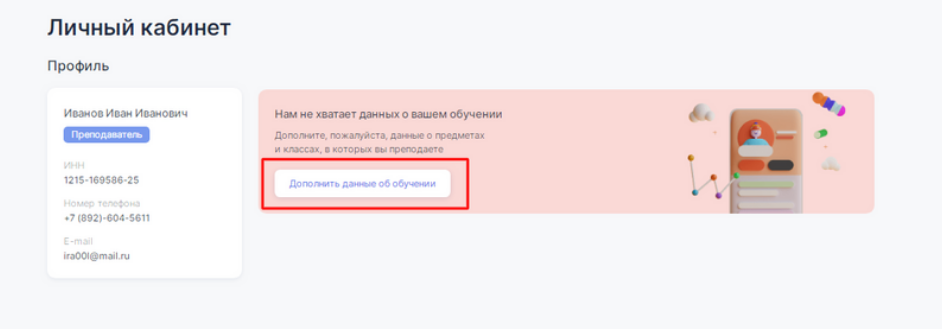 6) Начните вводить название образовательной организации в появившееся ниже поле для вводаВам будут предлагаться варианты из справочника. Выберите Ваше ОУ. 
Укажите, какие предметы и в каких классах/групп Вы преподаете.

Добавлять предметы и классы/группы можно кнопкой «добавить предмет»Нажмите кнопку «сохранить»
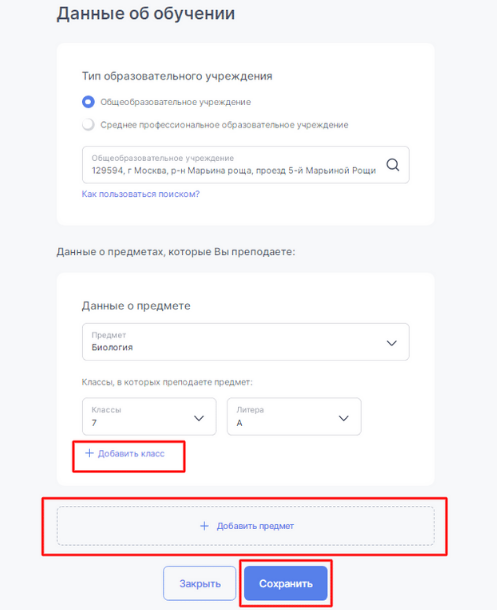 7) Далее необходимо нажать «Получить доступ к бесплатному контенту»
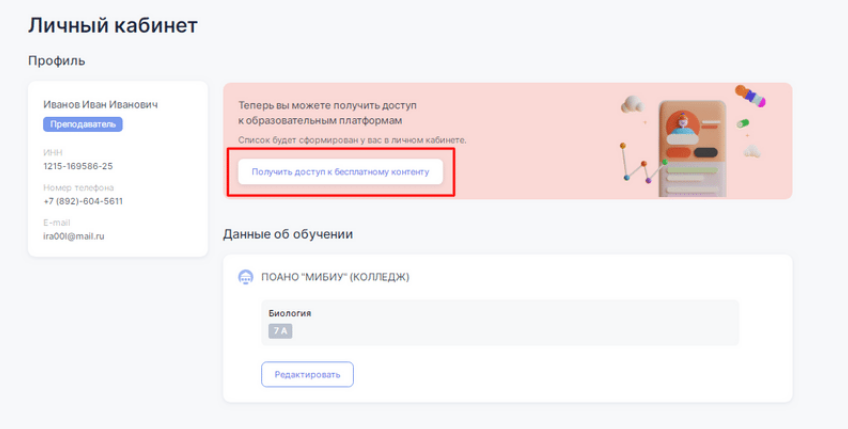 8) В личном кабинете пользователя представлен перечень образовательных платформ с открытым доступом.
Далее наведите курсор на строку « МЭО» и нажмите «Активировать контент»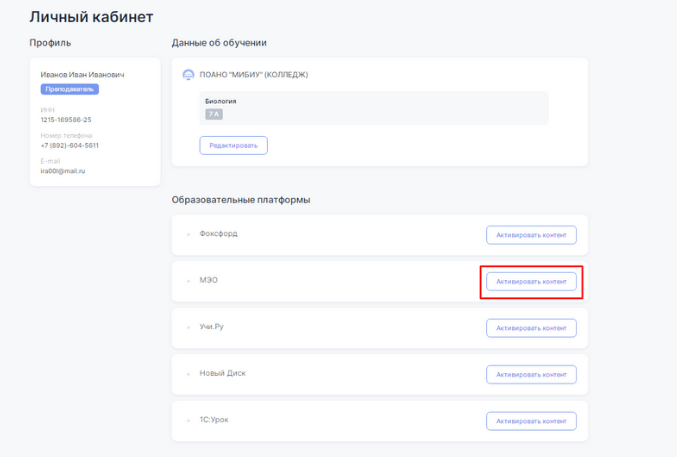 9) Перед Вами откроется поле создания аккаунта на платформе МЭО. 
Введите Ваши данные, придумайте пароль (не менее 6 символов) и введите его в поле «пароль»Далее необходимо принять условия соглашения и нажать «Зарегистрировать пользователя».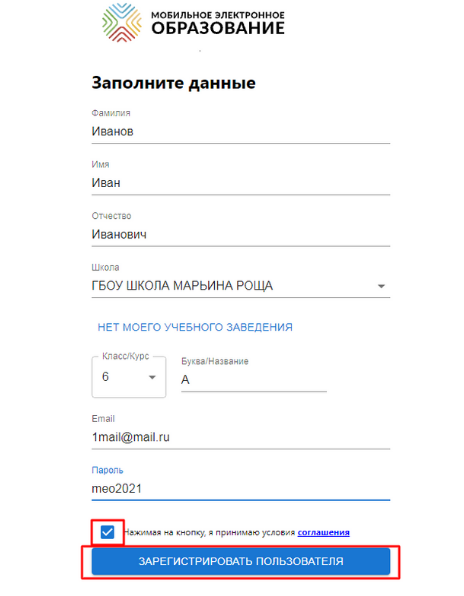 Готово! Вы создали аккаунт с бесплатным доступом к контенту «Мобильное Электронное Образование». На указанную Вами почту поступит письмо от mailbox_events_@mob-edu.ru (тема письма «Доступ в цифровой образовательный контент МЭО») с логином и паролем от Вашего личного кабинета МЭО. Если Вы не получили письмо, проверьте папку «спам».Заходить на платформу МЭО в дальнейшем Вы можете, нажимая кнопку «Вход» на странице https://mob-edu.com/ui 
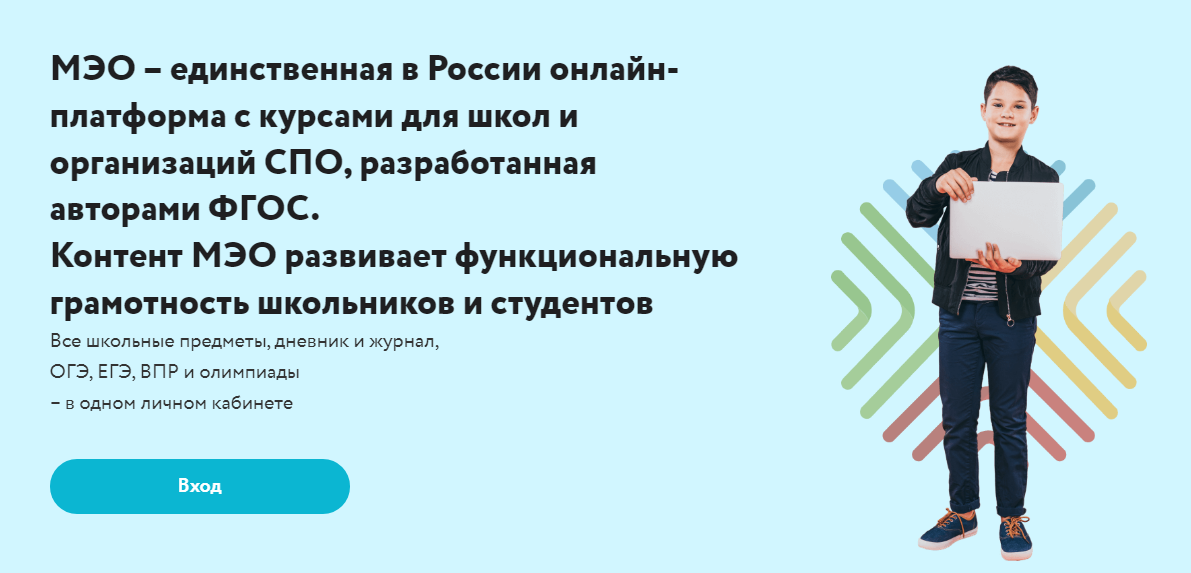 Для вызова интерактивного помощника МЭО нажмите на знак вопроса в правом нижнем углу Вашего личного кабинета на платформе. 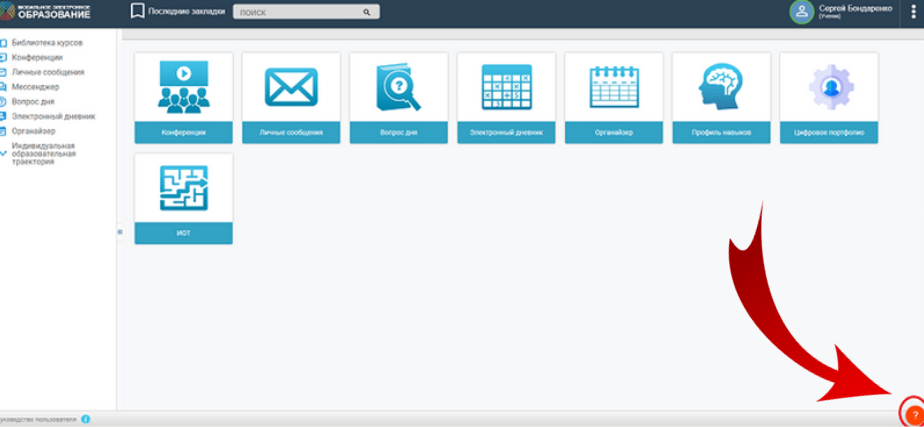 